Муниципальное автономное дошкольное образовательное учреждение «Детский сад общеразвивающего вида № 3 с приоритетным осуществлением деятельности по социально-личностному направлению развития воспитанников»Влияние.  Я и Мои друзьяОбразовательное событие в подготовительной к школе группе № 1Составитель: Юферова Н.А,воспитатель Красноуфимск2018План проведения дня МДО по теме «Влияние «Я и мои друзья».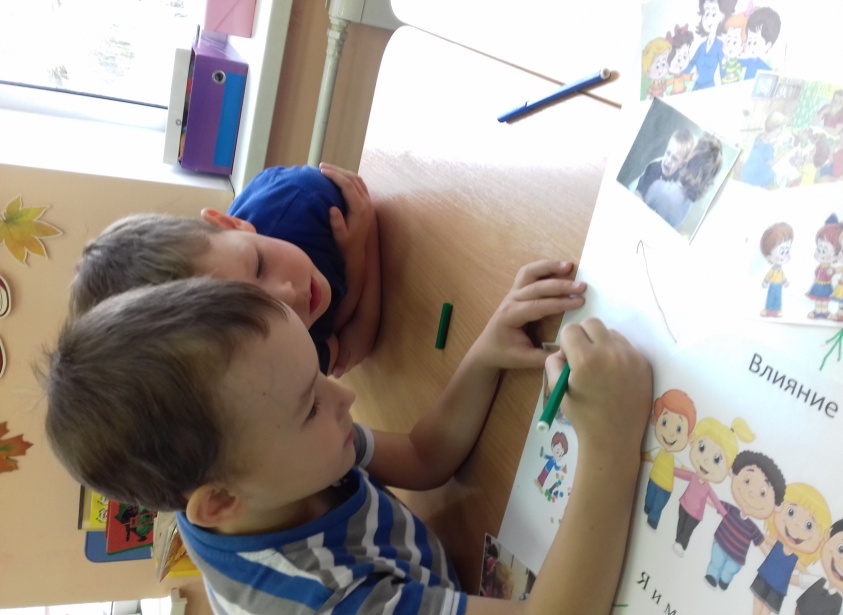 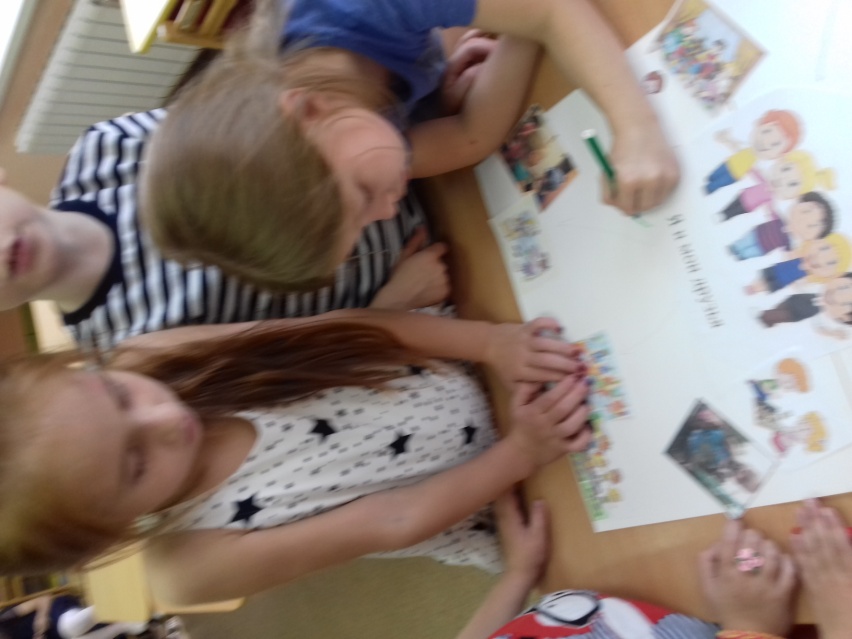 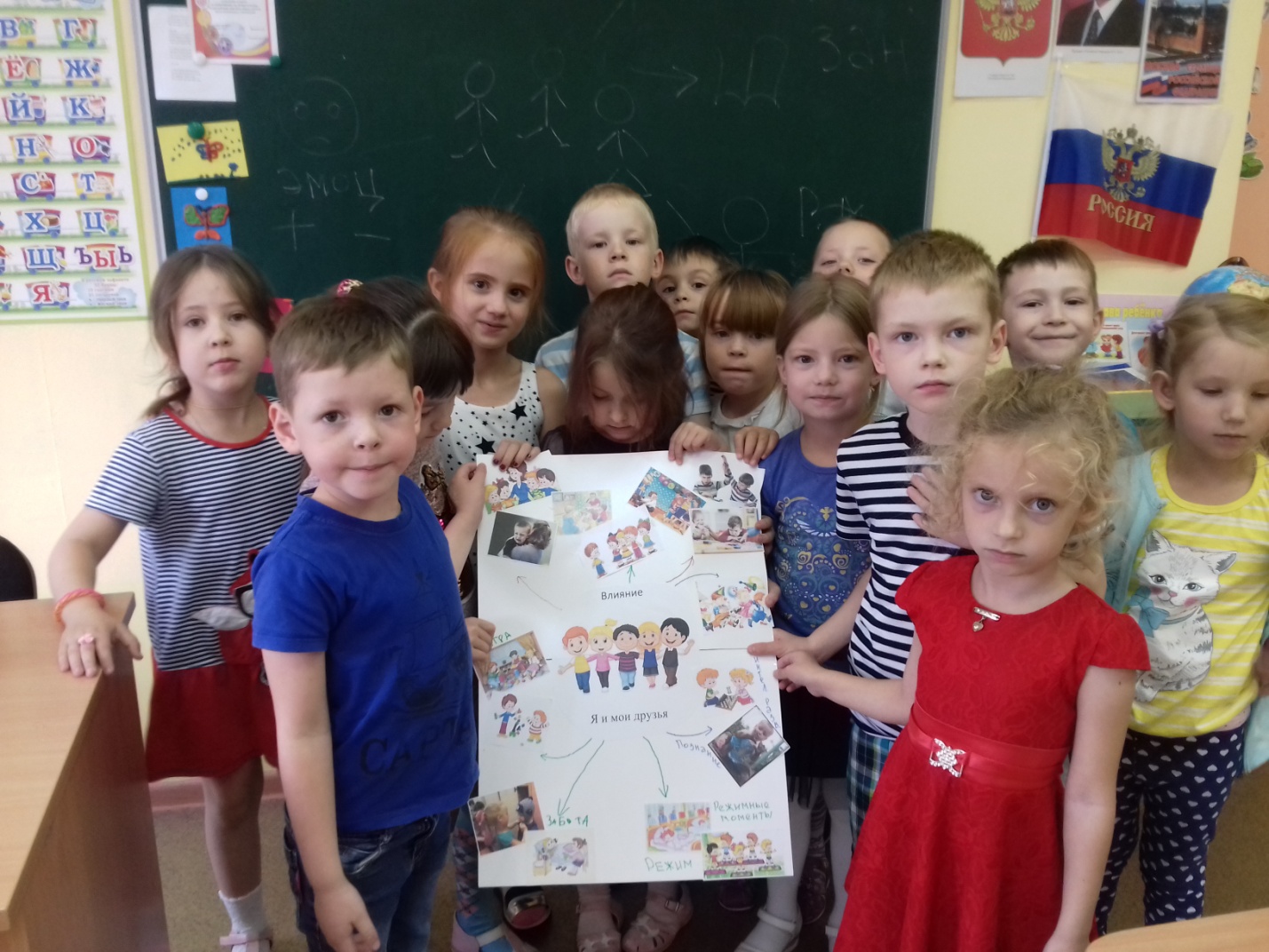 ЭтапСодержаниеОтветственные1.1.Прослушивание песни»Если с другом вышел в путь»
просмотр мультфильма 
- О чем песня?
Беседа: «Что такое дружба?» (понятие – друг, дружба)
- Умеете ли вы дружить?
- Кого можно назвать настоящим другом?»
- Где мы можем встретить друга?
Д/и «Подбери картинку» (что объединяет друзей)
2. Работа в подгруппах:
Задачи: Формировать умение замечать положительные качества другого человека и говорить о них;Формировать умения правильно оценивать свои поступки и своих друзей
(подбор картинок по под темам)
- Ссора друзей
- Болезнь
- Радость встречи
- Ответственность, организованность,…
3. Заучивание пословиц:
Нет друга – ищи, а нашел, береги
Кто любит лгать, того нельзя в друзья брать.воспитатели2.-Коммуникативная деятельность
«Я и мои друзья»
Задачи: Развивать коммуникативные навыки, социально- коммуникативные качества (сотрудничество, гибкость, терпимость, умение поддерживать развивающий диалог, развивать связную речь, обогащать словарный запас, побуждать к использованию в речи пословиц и поговорок, умение применять свои знания на практике
Орг./м. «Поздоровайся локтями»
-П/ г «Дружба»
- Чтение Эстонской сказки «настоящий друг» 
  (беседа по прочитанному.)
- Проблемные ситуации: (формирование навыков сотрудничества) «Слепой и поводырь», «Паутина», «Дорожка препятствий
- Рефлексия (Дети становятся в круг)Ребята, я сейчас вложу вам в руки очень нежную вещь… воздушный шарик. Ведь воздушный шарик напоминает нам дружбу, тонкую, хрупкую. Постарайтесь не сломать нашу «дружбу». Передавайте шарик по кругу друг другу с добрым словом.
педагоги 3.- Дети при помощи стикеров – смайликов оценили работу
красный: не интересно,  не понял ,не знаю
желтый: интересно, не совсем понятно, ну может быть пригодится
зеленый: понравилось, было интересно, понятно, пригодиться в школе, на будущей работевоспитатели4.Оформление интеллект – карты «Я и мои друзья»Члены творческой группы образовательной организации